Областные певческие стили. 3 курс.Отделение «Сольное народное пение»27.05.2020 г. Тема: Музыка коренных народов Севера. 2 ч.Задание:  составить конспект лекционного материала Просмотреть и послушать видеозаписи ансамбля песни  и танца народов Севера «Энэр»     Музыка малочисленных коренных народов, живущих в тундровой и таёжной зонах Крайнего Севера, Сибири и Дальнего Востока. К ним относятся: азиатские алеуты, долганы, ительмены (камчадалы), кереки, кеты (енисейские остяки), коряки (нымыланы), манси (вогулы), нанайцы (гольды), нганасаны (самоеды-тавгийцы), негидальцы (орочоны), ненцы (самоеды, юраки), нивхи (гиляки), ороки, орочи; саами, или лапландцы (лопари), селькупы (остякосамоеды): тофалары, или тофы (карагасы), удэгейцы; ульчи, или ольчи, ханты (остяки), чуванцы, чукчи (луораветланы), эвенки (тунгусы), эвены (ламуты), энцы (енисейские самоеды); азиатские, или сибирские эскимосы (юиты), юкагиры и др. Музыкальная культура северных народов имеет некоторые общие черты. Преобладает одноголосно-монодический склад с элементами бурдонного многоголосия. Распространена традиция индивидуального песнетворчества, в т. ч. в жанре личных именных песен-оберегов, имеющих 3 вида: детская (сочинённая матерью), взрослая (сложенная самостоятельно и с годами незначительно обновляемая), предсмертная (подводящая итог жизни) песни.Бытуют также личные наигрыши и танцы, песни необычных жанров - "мухоморные", "пьяные", "сонные" и др. Распространены обычаи импровизации песен и наигрышей по различным поводам (приветственные и гостевые песни, импровизируемые хозяином в честь гостя), "товарищества по песне" и дарения песни.Основные виды музыкального творчества: песни, песни-танцы (как правило, с чертами пантомимы), наигрыши, шаманские камлания, музыка дошаманских действ (празднеств-игрищ Кита, Моржа, Оленя, Медведя и др.), сказок и эпоса. Музыкальные жанры группируются в циклы: календарно-трудовой, ритуально-культовый, танцевально-игровой, родо-семейно-бытовой, мифо-эпический и др. Главные музыкальные инструменты - бубен различных типов (символ музыки, проекция-модель жилища-шатра, Земли, Луны, Солнца, Вселенной, олицетворение мужского начала, а также волшебный посредник между людьми и духами; по поговорке оленеводов, есть "три священные вещи: олень, огниво и бубен"). Широко распространён варган-зубанка (т.н. "зубной бубен" - "женский" аналог бубна). Ударные и шумовые инструменты - "пропеллеры"-жужжалки, чуринги-завывалки, металлические колокольчики и погремушки, трещотки (у айнов, нивхов и ульчей - бревно-барабан).     Среди духовых инструментов различается  флейтовые и язычковые из растений, перьев и костей птиц и зверей. Среди струнных - музыкальные луки, 1- и 2-струнные смычковые (типа скрипки и альта), угловая 5-9-струнная арфа, 3-5-струнные "сибирские" гусли. В музыке народов Севера можно выделить 3 основных жанрово-стилистических пласта: 1) простейшие напевы и наигрыши (заклички, охотничьи звукоподражания-призывы, колыбельные и др.) с секундово-терцовым амбитусом и простой периодической структурой; 2) песни и наигрыши с амбитусом кварты-сексты, с развитой мелодикой и ангемитонной основой, куплетно-вариационным строением (календарно-трудовые, некоторые родо-семейно-бытовые, танцевально-игровые и др.); 3) крупные композиции (плачи-причитания, развернутые мифо-эпические сказания, дошаманские празднества-игрища и многообразные шаманские камлания) со сложным ладомелодическим строением, объёмным амбитусом и рондообразно-вариационной формой.      Музыкальные культуры народов Севера объединяются в 3 основные этномузыкальные группы: поморскую, лесотундровую и таёжную. Музыка поморов - морских зверобоев (эскимосов, алеутов, кереков и др.) - сходна с музыкой эскимосов Сев. Америки, гренландцев, алеутов, индейских племен северо-западного побережья Америки. Для неё характерны танцевальная основа, метрическая регулярность, периодичность сложных ритмоформул с частыми синкопами, куплетность с элементами варьирования. Преобладают 7-ступенные диатонические лады (амбитус - нона-децима), громкое ансамблевое музицирование (в частности, хоровое унисонное пение открытым звуком в высокой тесситуре в сопровождении ансамбля резко звучащих бубнов).
Музыку лесотундровиков-оленеводов (эвенки, эвены, чукчи-оленеводы, коряки-оленеводы и др.) отличает свободная вариантность и вариационность развития, сложная метроритмика, "разрастающиеся" лады (в процессе исполнения звукоряд постепенно расширяется), богатая орнаментика (микроинтервалика, необычные шумотембры - завывания, горлохрипение, покрики и др. типы звукоподражания), напевно-речевое интонирование. Объём напевов - от терции-кварты до квинты-октавы.     Преобладает сольное импровизационное музицирование средней громкости, сравнительно независимое как от речевых, так и от танцевальных прообразов. В процессе исполнения громкость растёт, метроритм активизируется, начальный тон повышается (с эпизодическим возвращением на исходную высоту): вокальные тембры - приглушенно-шероховатые, инструментальные - ударно-шумовые. Музыка лесотундровой группы сходна с аналогичным пластом музыки якутов, бурят и др.
     Музыке таёжной рыбацко-охотничьей группы (кеты, манси, ханты и др.) присуща стилистическая двуслойность (танцевальные образцы близки сольной поморской, повествовательные - лесотундровой музыке). Характерны вариационность (при сохранении куплетной основы), 5-7-ступенные диатонические лады с пентатонической основой, напевы в объёме от кварты-квинты до октавы-ноны, тихое сольное музицирование в естественной тесситуре, чистые тембры. Музыка этой группы сходна с музыкой тюркских и монгольских народов Евразии.     В 1759 впервые в России (в Петербурге при дворе) ительменки исполняли свои песни и пляски. В 1920-30-х гг. появились музыкально-танцевальные ансамбли клубной самодеятельности. В 1968 впервые в мире создан профессиональный ансамбль народностей Севера - чукче-эскимосский музыкально-танцевальный ансамбль "Эргырон"; в 1970-е гг. преобразованы в профессиональные ансамбли самодеятельные коллективы: корякский "Мэнго", ненецкий "Сыра сэв", эвенкийский "Осиктакан" и др. Собирание музыкальных образцов началось в середине 19 в. (А. Ф. Миддендорф, О. Дюннен и др.), фонографирование - с конца 19 - нач. 20 в. https://vk.com/away.php?to=https%3A%2F%2Fyoutu.be%2Fa9qMzhceUFY&cc_key=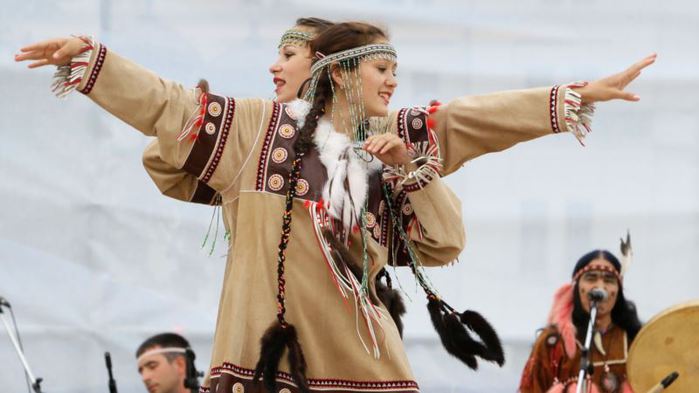 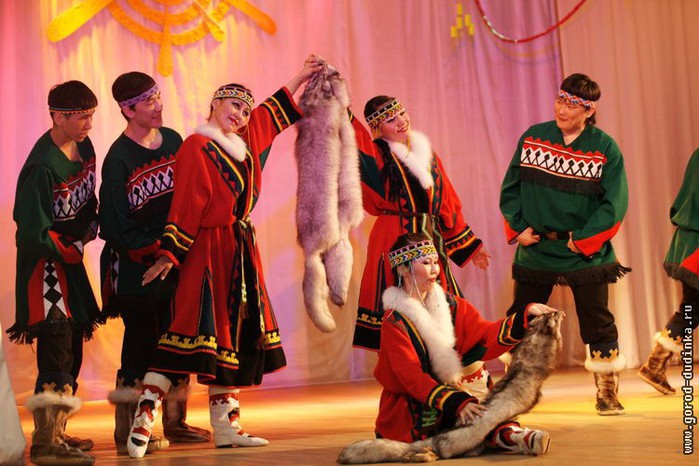 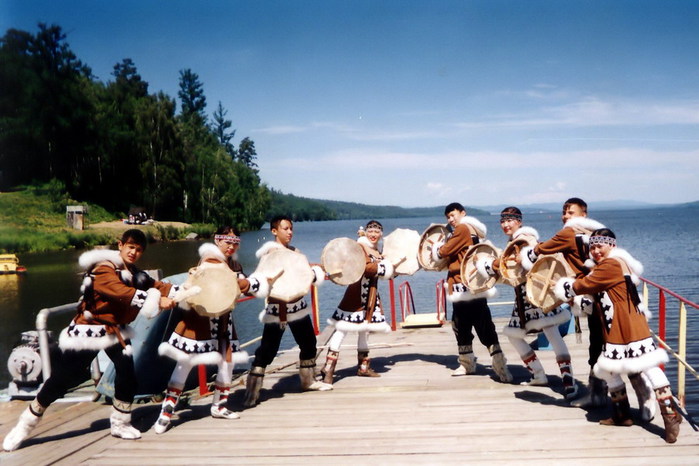 